Р Е Ш Е Н И Еот 25 декабря 2020г.                         рп Усть-Абакан                                   № 27О внесении изменений в Правила землепользования и застройки муниципального образования Усть-Абаканский поссовет Усть-Абаканского района Республики Хакасия, утвержденные решением Совета депутатов Усть-Абаканского поссовета от 12.10.2012 г. № 44Рассмотрев ходатайство Главы Усть-Абаканского поссовета, в соответствии со ст. 24 Градостроительного кодекса Российской Федерации, статьей 14 Федерального закона от 06.10.2003г. № 131-ФЗ «Об общих принципах организации местного самоуправления в Российской Федерации», ст. 29 Устава муниципального образования Усть-Абаканский поссовет,Совет депутатов Усть-Абаканского поссоветаР Е Ш И Л:1. Внести изменения в графическую часть Правил землепользования и застройки муниципального образования Усть-Абаканский поссовет Усть-Абаканского района Республики Хакасия, утвержденных решением Совета депутатов Усть-Абаканского поссовета от 12.10.2012 г. № 44 следующего содержания:- Республика Хакасия, Усть-Абаканский район, рп Усть-Абакан - зону природного ландшафта (Р1) на зону производственных объектов II класса (санитарно-защитная зона (500 м) (П5) - в следующих координатах:(приложение 1).- Республика Хакасия, Усть-Абаканский район, рп Усть-Абакан, в 100 м севернее Абаканской воспитательной колонии, кадастровый номер 19:10:010101:4  – зону природного ландшафта (Р1) на зону производственных объектов II класса (санитарно-защитная зона (500 м) (П5) (приложение 1). 2. Настоящее Решение вступает в силу со дня его официального опубликования.3. Направить настоящее Решение для подписания и опубликования в газете «Усть-Абаканские известия» Главе Усть-Абаканского поссовета Н.В. Леонченко.ГлаваУсть-Абаканского поссовета	                                                       Н.В. ЛеонченкоПредседатель Совета депутатов Усть-Абаканского поссовета                                                               М.А. Губина Приложение 1к решению Совета депутатовУсть-Абаканского поссоветаот 25 декабря 2020г. № 27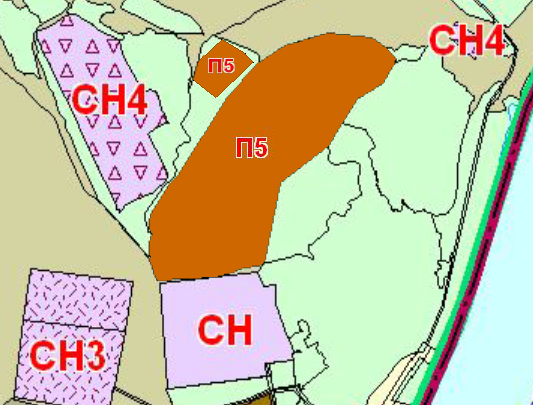 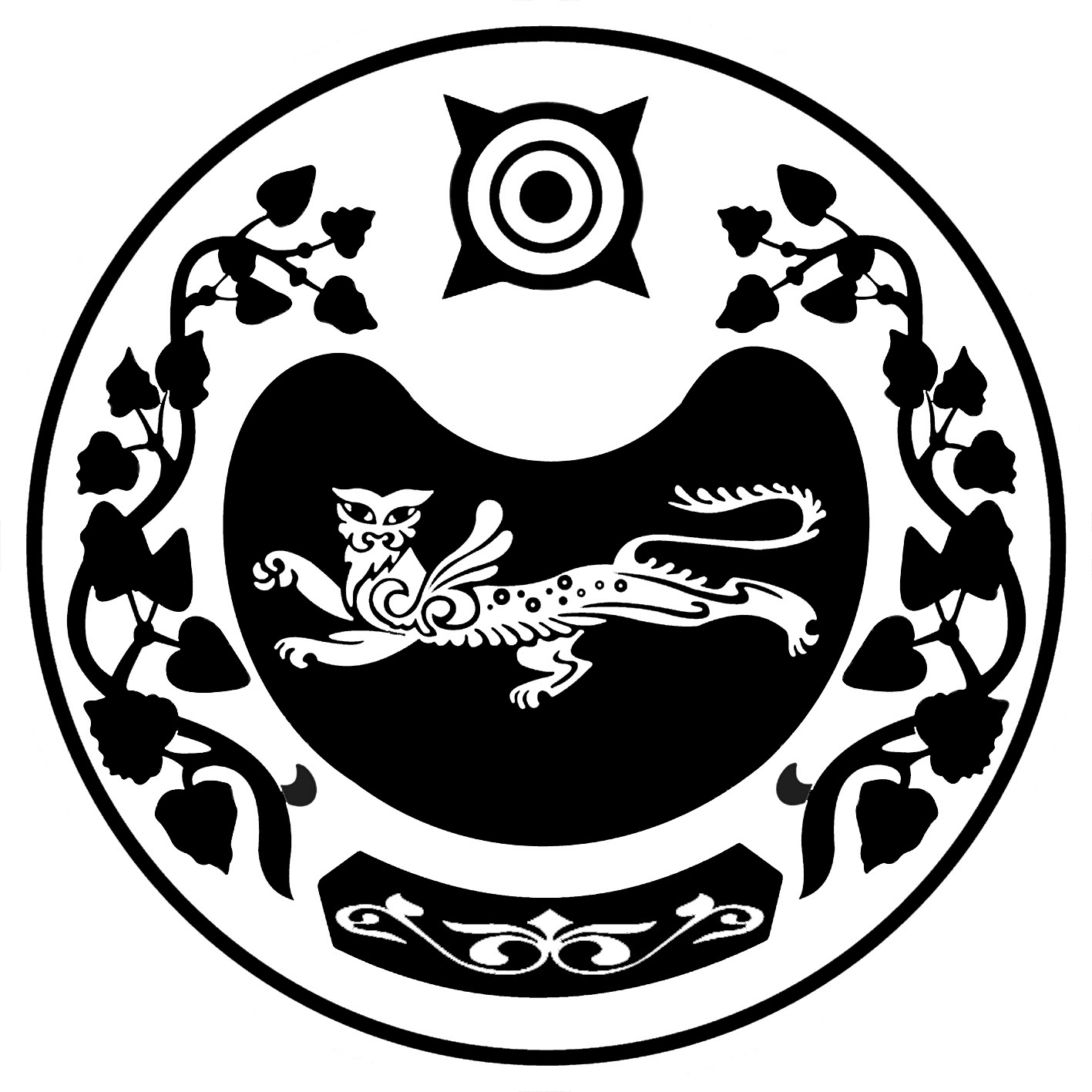 СОВЕТ ДЕПУТАТОВ УСТЬ-АБАКАНСКОГО ПОССОВЕТАОбозначение характерных точек границ Координаты, мКоординаты, мОбозначение характерных точек границ XY1231431967.19198276.582432058.12198380.513431994.10198460.594431955.24198489.635431833.95198325.176431907.84198279.621431967.19198276.58Система координат: местная 166Система координат: местная 166Система координат: местная 166Квартал: 19:10:010101Квартал: 19:10:010101Квартал: 19:10:010101